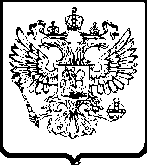 Организатор торгов – администрация Орловского городского поселения Орловского района Кировской области612270, Кировская область, г. Орлов, ул. Ленина, 78Тел. 8 (83365) 2-17-91, факс: 2-17-40Заявитель: ООО «Чистый город»адрес: 610020, Кировская обл., г. Орлов, ул. Орловская, 109Тел. 8(83365) 2-13-13Уведомлениео  рассмотрении  жалобы №87/05-13в порядке ст.18.1 Закона о защите конкуренции      16.09.2013 г. в Кировское УФАС РФ поступила жалоба  ООО «Чистый Город» на действия Организатора торгов – администрации Орловского городского поселения Орловского района Кировской области при проведении конкурса на право заключения договора аренды муниципального имущества объектов теплоснабжения, находящихся в муниципальной собственности муниципального образования Орловского городского поселения Орловского района Кировской области (текст жалобы размещен на официальном сайте Кировского УФАС России по электронному адресу http://kirov.fas.gov.ru/). Номер извещения 060813/2131979/01 лот №2.Заявитель указывает, что организатором торгов нарушены положения ст.17 Федерального закона от 26.07.2006  года № 135-ФЗ «О защите конкуренции» (далее -  Закон о защите конкуренции) в ходе проведения конкурса, а так же не правомерно отказано в допуске ООО «Чистый город».    Рассмотрение жалобы  назначено на 23.09.2013г.  на 15  час.  00  мин.  По адресу:  610019,   г.  Киров,  ул.  К.  Либкнехта,  55,  вход со двора.  Контактный тел/факс:  (8332)  35-40-94.
   Согласно ст.  25  Закона о защите конкуренции организатору торгов в срок до 20.09.2013огода. представить,.оформленные.надлежащим.образом,.копии:
         - документации конкурса 060813/2131979/01 лот №2;         - поданных заявок на участие в конкурсе;          - письменные пояснения по жалобе;В соответствии с ч.  11  ст.  18.1  Закона о защите конкуренции  Заказчику  приостановить заключение договоров до рассмотрения жалобы по существу.                                                            Данное требование является обязательным для исполнения. Представителям для участия в рассмотрении жалобы  при себе иметь доверенности. Руководитель управления                                                                                                      А.В.МолчановИсп. Гуляев Ю.В.32-16-46ФЕДЕРАЛЬНАЯ
АНТИМОНОПОЛЬНАЯ СЛУЖБАУПРАВЛЕНИЕпо Кировской областиЮридический адрес:610020 г.Киров, ул.К.Либкнехта, 55Почтовый адрес: 610019 г.Киров, ул. К.Либкнехта, 69тел. (8332) 64-73-31, факс (8332) 64-96-26e-mail: to43@fas.gov.ru                             №               На №                  от              